БАРИШІВСЬКА СЕЛИЩНА РАДАВІДДІЛ ОСВІТИ, МОЛОДІ ТА СПОРТУпров. Банний, 3, смт Баришівка, Київська обл.07501,  (04576) 5-18-65, факс (04576) 5-15-48 E-mail: osvita@baryshivska-gromada.gov.ua, кодЄДРПОУ4278113712.06.2020_ № _01-16/397Керівникам закладів загальної  середньої освітиВідділ освіти, молоді та спорту Баришівської селищної ради надсилає для опрацювання та врахування в роботі спільний лист Міністерства соціальної політики України та Національної поліції України від 01.06.2020 
№ 7828/0/2-20/57 «Про захист дітей від жорстокого поводження, здійснення інших заходів забезпечення їхньої безпеки», що додається.Просимо зміст зазначеного листа довести до відома педагогічних працівників закладу освіти та батьківську громадськість.Додаток на 119 арк.Начальник відділ освіти, молоді та спорту 				/підпис/		О.М. БойкоЩерба Т.В.5-15-48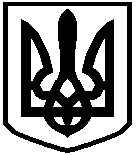 